Data wpływu: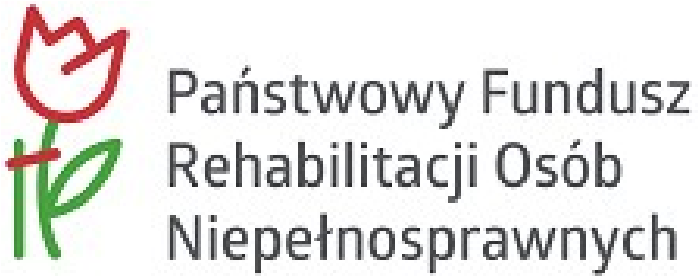 Nr sprawy:WNIOSEK  o dofinansowanie ze środków Państwowego Funduszu RehabilitacjiOsób Niepełnosprawnych zaopatrzenia w sprzęt rehabilitacyjnyCzęść A – DANE WNIOSKODAWCYADRES KORESPONDENCYJNY  Taki sam jak adres zamieszkania KORZYSTANIE ZE ŚRODKÓW PFRONCzy wnioskodawca korzystał ze środków PFRON: NieTakCzęść B – PRZEDMIOT WNIOSKUI. PRZEDMIOT WNIOSKUFORMA PRZEKAZANIA ŚRODKÓW FINANSOWYCHPrzelew na konto Wnioskodawcy/osoby upoważnionej przez Wnioskodawcę:W kasie lub przekazem pocztowym (o ile Realizator dopuszcza taką formę płatności)Konto Wykonawcy podane na dowodzie zakupu usługiSYTUACJA ZAWODOWAZatrudniony/prowadzący działalność gospodarcząOsoba w wieku od 18 do 24 lat, ucząca się w systemie szkolnym lub studiującaBezrobotny poszukujący pracyRencista poszukujący pracyRencista/emeryt nie zainteresowany podjęciem pracy   Dzieci i młodzież do lat 18   Inne / jakie?Część C – INFORMACJE UZUPEŁNIAJĄCEOŚWIADCZENIEOświadczam, że przeciętny miesięczny dochód, w rozumieniu przepisów o świadczeniach rodzinnych, podzielony przez liczbę osób we wspólnym gospodarstwie domowym, obliczony za kwartał poprzedzający miesiąc złożenia wniosku, wynosił:……………………………….	 zł.Liczba osób we wspólnym gospodarstwie domowym wynosi:………………………………….. 	.W przypadku ubiegania się o dofinansowanie zobowiązuję się do zapłacenia z własnych środków pełnej kwoty stanowiącej różnicę pomiędzy ceną zakupu urządzenia wraz z montażem lub kosztem wykonania usługi, pomniejszonej o ewentualne dofinansowanie z innych źródeł a przyznaną ze środków Państwowego Funduszu Rehabilitacji Osób Niepełnosprawnych kwotą dofinansowania.Uprzedzony/uprzedzona o odpowiedzialności wynikającej z art. 233 § 1 i § 2 ustawy z dnia 6 czerwca 1997r. Kodeks Karny (Dz. U. Nr 88, poz. 553, z późn. zm.) - za zeznanie nieprawdy lub zatajenie prawdy oświadczam, że dane zawarte we wniosku są zgodne ze stanem faktycznym. O zmianach zaistniałych po złożeniu wniosku zobowiązuję się informować w ciągu 14 dni.Oświadczam, że wyrażam zgodę na umieszczenie i przetwarzanie moich danych, w bazie danych dla potrzeb niezbędnych podczas realizacji wniosku, zgodnie z ustawą z dnia 29 sierpnia 1997r. o ochronie danych osobowych.DANE PERSONALNE WNIOSKODAWCYDANE PERSONALNE WNIOSKODAWCYNazwa polaWartośćImię:Drugie imię:Nazwisko:PESEL:Data urodzenia:Płeć mężczyzna    kobietaADRES ZAMIESZKANIANazwa polaWartośćMiejscowość:Ulica:Nr domu:Nr lokalu:Kod pocztowy:Poczta:Rodzaj miejscowości:miasto wieśNr telefonu:Adres e-mail:Nazwa polaWartośćMiejscowość:Ulica:Nr domu:Nr lokalu:Kod pocztowy:Poczta:DANE PODOPIECZNEGO/MOCODAWCYNazwa polaWartośćImię:Drugie imię:Nazwisko:PESEL:Data urodzenia:Płeć:  mężczyzna     kobietaADRES ZAMIESZKANIA I DANE KONTAKTOWE PODOPIECZNEGOADRES ZAMIESZKANIA I DANE KONTAKTOWE PODOPIECZNEGONazwa polaWartośćMiejscowość:Ulica:Nr domu:Nr lokalu:Kod pocztowy:Poczta:Nr telefonu:Adres e-mail:Rodzaj miejscowości:miasto wieśSTOPIEŃ NIEPEŁNOSPRAWNOŚCISTOPIEŃ NIEPEŁNOSPRAWNOŚCINazwa polaWartośćOsoba w wieku do 16 lat posiadająca orzeczenie o niepełnosprawności:taknieStopień niepełnosprawności:ZnacznyUmiarkowanyLekkiNie dotyczyOrzeczenie dotyczące niepełnosprawności ważne jest:bezterminowookresowo – do dnia:Grupa inwalidzka:I grupaII grupaIII grupanie dotyczyNiezdolność:Osoby całkowicie niezdolne do pracy i niezdolne do samodzielnej egzystencjiOsoby długotrwale niezdolne do pracy w gospodarstwie rolnym, którym przysługuje zasiłek pielęgnacyjnyOsoby całkowicie niezdolne do pracyOsoby częściowo niezdolne do pracyOsoby stale lub długotrwale niezdolne do pracy w gospodarstwie rolnymNie dotyczyRodzaj niepełnosprawności:01-U – upośledzenie umysłowe02-P – choroby psychiczne03-L – zaburzenia głosu, mowy i choroby słuchuosoba głuchaosoba głuchoniema04-O – narząd wzrokuosoba niewidomaosoba głuchoniewidoma05-R – narząd ruchuwnioskodawca lub dziecko/podopieczny porusza się przy pomocy       wózka inwalidzkiegodysfunkcja obu kończyn górnych06-E – epilepsja07-S – choroby układu oddechowego i krążenia08-T – choroby układu pokarmowego09-M – choroby układu moczowo-płciowego10-N – choroby neurologiczne11-I – inne12-C – całościowe zaburzenia rozwojoweNiepełnosprawność jest sprzężona (u osoby występuje więcej niż jedna przyczyna wydania orzeczenia o stopniu niepełnosprawności). Niepełnosprawność sprzężona musi być potwierdzona w posiadanym orzeczeniu dot. niepełnosprawności:tak  nieLiczba przyczyn niepełnosprawności (jeśli dotyczy):2 przyczyny3 przyczynyCELE WYKORZYSTANIA OTRZYMANYCH ŚRODKÓW PFRONCELE WYKORZYSTANIA OTRZYMANYCH ŚRODKÓW PFRONCELE WYKORZYSTANIA OTRZYMANYCH ŚRODKÓW PFRONCELE WYKORZYSTANIA OTRZYMANYCH ŚRODKÓW PFRONCELE WYKORZYSTANIA OTRZYMANYCH ŚRODKÓW PFRONCel dofinansowaniaNr umowyData zawarcia umowyKwotadofinansowaniaStan rozliczeniaPrzedmiot Przedmiot Przedmiot Nazwa polaWartośćPrzedmiot wniosku, przeznaczenie dofinansowania:Przewidywany koszt realizacji zadania (100%):Kwota wnioskowanego dofinansowania ze środków PFRON – maksymalnie 80%:co stanowi % kwoty brutto przewidywanych kosztów realizacji zadania:Miejsce realizacji:Cel dofinansowania:PODSUMOWANIE (WSZYSTKIE PRZEDMIOTY)PODSUMOWANIE (WSZYSTKIE PRZEDMIOTY)PODSUMOWANIE (WSZYSTKIE PRZEDMIOTY)PODSUMOWANIE (WSZYSTKIE PRZEDMIOTY)Nazwa polaNazwa polaWartośćWartośćPrzewidywany koszt:Przewidywany koszt:Kwota wnioskowana:Kwota wnioskowana:Uzasadnienie:Uzasadnienie:Nazwa polaWartośćWłaściciel konta (imię i nazwisko):Nazwa banku:Nr rachunku bankowego:MiejscowośćDataPodpis Wnioskodawcy